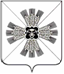 КЕМЕРОВСКАЯ ОБЛАСТЬАДМИНИСТРАЦИЯ ПРОМЫШЛЕННОВСКОГО МУНИЦИПАЛЬНОГО ОКРУГАПОСТАНОВЛЕНИЕот «27» апреля 2021 № 762-Ппгт. ПромышленнаяОб утверждении Положения об оплате труда работников муниципальных учреждений спорта, подведомственных Управлению культуры, молодежной политики, спорта и туризма администрации Промышленновского муниципального округа В целях исполнения постановления Правительства Кемеровской области – Кузбасса от 12.02.2021 № 72 «О Примерном положении об оплате труда работников государственных учреждений Кемеровской области – Кузбасса, подведомственных министерству физической культуры и спорта Кузбасса»:1. Утвердить прилагаемое Положение об оплате труда муниципальных учреждений спорта, подведомственных Управлению культуры, молодежной политики, спорта и туризма администрации Промышленновского муниципального округа. 2. Приложение № 4 к положение об оплате труда работников муниципальных учреждений культуры и образовательных учреждений и культуры и искусства, подведомственных Управления  культуры, молодежной  политики, спорта и  туризма администрации Промышленновского муниципального округа, утвержденного постановлением администрации Промышленновского муниципального округа от 29.12.2016 № 1201-П «Об утверждении Положения об оплате труда работников муниципальных учреждений культуры и образовательных учреждений культуры и искусства, подведомственных Управлению культуры, молодежной политики, спорта и туризма администрации Промышленновского муниципального округа» (в редакции постановлений от 25.04.2017 № 422-П, от 30.06.2017 № 719-П, от 29.12.2017 № 1490-П, от 13.04.2018 № 433-П, от 08.05.2018 № 500-П, от 28.03.2019 № 405-П, от 06.05.2019 № 557-П, от 30.09.2019 № 1177-П, от 27.01.2020 № 150-П, от 31.03.2020 № 595-П) признать утратившим силу.3. Постановление подлежит размещению на официальном сайте администрации Промышленновского муниципального округа в сети Интернет.4. Контроль за исполнением настоящего постановления возложить на заместителя главы Промышленновского муниципального округа – начальника Управления культуры, молодежной политики, спорта и туризма администрации Промышленновского муниципального округа                     А.А. Мясоедову.5. Настоящее постановление вступает в силу со дня подписания.исп. А.В. Циттельтел. 74090 постановление от 27 апреля 2021 г. № 762-П                                                                                                                                страница 2УТВЕРЖДЕНОпостановлением администрации Промышленновского муниципального округа
от «27» апреля 2021 г. № 762-ППоложениеоб оплате труда работников муниципальных учреждений спорта, подведомственных Управлению культуры, молодежной политики, спорта и туризма администрации Промышленновского муниципального округаОбщие положенияНастоящее Положение об оплате труда работников муниципальных учреждений спорта, подведомственных Управлению культуры, молодежной политики, спорта и туризма администрации Промышленновского муниципального округа (далее – Положение) разработано в соответствии с постановлением Правительства Кемеровской области – Кузбасса от 12.02.2021 № 72 «О Примерном положении об оплате труда работников государственных учреждений Кемеровской области – Кузбасса, подведомственных Министерству физической культуры и спорта Кузбасса».Настоящее Положение включает в себя порядок и условия оплаты труда работников муниципальных учреждений спорта, подведомственных Управлению культуры, молодежной политики, спорта и туризма администрации Промышленновского муниципального округа (далее - работники), условия и размеры выплат компенсационного и стимулирующего характера, а также критерии их установления, условия оплаты труда руководителей, их заместителей, включая размеры окладов и порядок их индексации, размеры и условия осуществления выплат компенсационного и стимулирующего характера.Условия оплаты труда работников включают размеры должностных окладов, ставок заработной платы, выплат компенсационного и стимулирующего характера.Условия оплаты труда, включая размер должностного оклада, ставки заработной платы работника, повышающие коэффициенты к окладам, ставкам заработной платы и иные выплаты стимулирующего характера, выплаты компенсационного характера, являются обязательными для включения в трудовой договор или в дополнительное соглашение между работодателем и работником.1.4. Оплата труда работников, занятых по совместительству, а также работающих на условиях неполного рабочего времени, производится пропорционально отработанному времени либо в зависимости от выполненного объема работ. Определение размеров заработной платы по основной должности, а также по должности, занимаемой по совместительству, производится раздельно по каждой из должностей.1.5. Для выполнения работ, связанных с временным расширением объема оказываемых Учреждением услуг, Учреждение может привлекать помимо работников, занимающих должности (профессии), предусмотренные штатным расписанием, других работников на условиях срочного трудового договора за счет средств, поступающих от предпринимательской и иной приносящей доход деятельности.1.6. Заработная плата работников (без учета премий и иных стимулирующих выплат), устанавливаемая в соответствии с новыми системами оплаты труда, не может быть ниже заработной платы (без учета премий и иных стимулирующих выплат), выплачиваемой до введения новых систем оплаты труда, при условии сохранения объема должностных обязанностей работников и выполнения ими работ той же квалификации.1.7. Месячная заработная плата работника, полностью отработавшего за этот период норму рабочего времени и выполнившего нормы труда (трудовые обязанности), не может быть ниже минимального размера оплаты труда, установленного федеральным законом.1.8. Прочие вопросы, не урегулированные настоящим Положением, решаются учреждением самостоятельно в части, не противоречащей трудовому законодательству, в соответствии с нормативным правовым актом об оплате труда работников учреждения, утвержденным в установленном порядке.2. Основные условия оплаты труда работников2.1. Заработная плата работников рассчитывается по следующей формуле:    ЗП = (Ор) + ([Ор] x [К2 + К3]) + ([Ор] x [К4]) + КВ + СВ, где:             \_  _/                \/  оклад (должностной оклад),   ставка заработной платы      \__________  ___________/                           \/    повышенный оклад (должностной оклад),           ставка заработной платы      \__________________  ____________________/                                           \/                 тарифная часть ЗП      \_____________________  _______________________/                                                 \/гарантированная часть ЗПпри этом:Ор = О x К1;ЗП - заработная плата работника;О - минимальный размер оклада по профессиональным квалификационным группам, руб.;Ор - оклад (должностной оклад), ставка заработной платы;К1 - повышающий коэффициент к окладу (должностному окладу), ставке заработной платы по занимаемой должности;К2 - повышающий коэффициент к окладу (должностному окладу), ставке заработной платы за специфику учреждения;К3 - повышающий коэффициент к окладу (должностному окладу), ставке заработной платы за ученую степень, почетное звание;К4 - персональный повышающий коэффициент к окладу (должностному окладу), ставке заработной платы;КВ - компенсационные выплаты работнику, руб.;СВ - стимулирующие выплаты работнику, руб.2.2. Должности и размеры окладов (должностных окладов), ставок заработной платы, а также повышающих коэффициентов по занимаемой должности работников по профессиональным квалификационным группам (далее - ПКГ) применяются:для работников муниципальных учреждений спорта, подведомственных Управлению культуры, молодежной политики, спорта и туризма администрации Промышленновского муниципального округа - в соответствии с приложением № 1 к настоящему Положению;для работников муниципальных образовательных учреждений спорта, подведомственных Управлению культуры, молодежной политики, спорта и туризма администрации Промышленновского муниципального округа - в соответствии с приложением № 2 к настоящему Положению;для медицинских работников муниципальных учреждений спорта, подведомственных Управлению культуры, молодежной политики, спорта и туризма администрации Промышленновского муниципального округа - в соответствии с приложением № 3 к настоящему Положению;для руководителей, специалистов и служащих муниципальных учреждений спорта, подведомственных Управлению культуры, молодежной политики, спорта и туризма администрации Промышленновского муниципального округа - в соответствии с приложением № 4 к настоящему Положению.2.3. Размеры должностных окладов, ставок заработной платы работников, за исключением работников, осуществляющих профессиональную деятельность по профессиям рабочих, определяются путем умножения минимального размера должностного оклада, ставки заработной платы, установленных для квалификационного уровня должностей по соответствующим ПКГ с учетом уровня профессиональной подготовки, стажа работы и наличия квалификационной категории, на повышающий коэффициент к должностному окладу, ставке заработной платы по занимаемой должности.Размер должностного оклада рабочего определяется путем умножения минимального размера оклада по ПКГ на повышающий коэффициент к окладу по занимаемой должности соответствующего квалификационного уровня ПКГ.2.4. Размер должностного оклада, ставки заработной платы работника увеличивается на повышающий коэффициент к должностному окладу, ставке заработной платы за специфику учреждения, на повышающий коэффициент к должностному окладу, ставке заработной платы за ученую степень, почетное звание.2.5. Применение повышающих коэффициентов к должностному окладу, ставке заработной платы по занимаемой должности за специфику учреждения, за квалификационную категорию, ученую степень, почетное звание образует новый должностной оклад, ставку заработной платы и учитывается при начислении компенсационных и стимулирующих выплат.2.6. Применение повышающих коэффициентов к должностным окладам, ставкам заработной платы работников по различным основаниям осуществляется путем суммирования и (или) умножения на размер должностного оклада, ставки заработной платы работника.2.7. Повышающий коэффициент к должностному окладу, ставке заработной платы за специфику учреждения (специализацию) устанавливается:тренерам, тренерам-преподавателям, инструкторам-методистам, инструкторам-методистам физкультурно-спортивных организаций, включая старших и главных, аналитикам, работающим в СДЮСШОР, УОР, СШОР по олимпийским, паралимпийским и сурдлимпийским видам спорта;тренерам спортивной сборной команды, включая старших и главных, тренерам, тренерам-преподавателям, инструкторам-методистам, инструкторам-методистам физкультурно-спортивных организаций, включая старших и главных, работающим в ЦСП, ЦП ССК, ЦОП по олимпийским, паралимпийским и сурдлимпийским видам спорта.Размер коэффициента за специфику учреждения составляет 0,15.2.8. Повышающий коэффициент к окладу (должностному окладу), ставке заработной платы за ученую степень, почетное звание устанавливается:работникам, имеющим ученую степень доктора наук по профилю учреждения или педагогической деятельности (преподаваемых дисциплин); лицам, в том числе допущенным в установленном порядке к медицинской деятельности, занимающим врачебные должности, в том числе руководителей, имеющим ученую степень доктора медицинских (фармацевтических, биологических, химических) наук; врачам, имеющим почетное звание «Народный врач» - в размере 0,2;работникам, имеющим ученую степень кандидата наук по профилю учреждения или педагогической деятельности (преподаваемых дисциплин); руководящим работникам и специалистам УОР, техникумов, имеющим почетные звания «Народный учитель», «Заслуженный учитель» и «Заслуженный преподаватель» СССР, Российской Федерации и союзных республик, входивших в состав СССР - в размере 0,1;работникам, в том числе допущенным в установленном порядке к медицинской деятельности, занимающим врачебные должности, в том числе руководителей, имеющим ученую степень кандидата медицинских (фармацевтических, биологических, химических) наук, в размере - 0,1;врачам, имеющим почетное звание «Заслуженный врач» - в размере 0,1;работникам муниципальных учреждений физической культуры и спорта, имеющим почетные звания: «Заслуженный мастер спорта России», «Заслуженный мастер спорта СССР», «Заслуженный тренер России», «Заслуженный тренер СССР», «Мастер спорта России международного класса», «Гроссмейстер России», «Гроссмейстер СССР», «Заслуженный работник физической культуры Российской Федерации» и другие почетные звания СССР, Российской Федерации и союзных республик, входивших в состав СССР, установленные для работников различных отраслей, название которых начинается со слов «Народный», «Заслуженный», при условии соответствия почетного звания профилю учреждения, а педагогических работников УОР, техникумов - при соответствии почетного звания профилю педагогической деятельности или преподаваемых дисциплин - в размере 0,1.При наличии у работника двух оснований (наличие почетного звания и ученой степени) применение повышающего коэффициента к окладу (должностному окладу), ставке заработной платы в размере 0,1, 0,2 производится по одному (максимальному) основанию.2.9. Изменение размеров повышающих коэффициентов производится в следующие сроки:при изменении повышающего коэффициента к должностному окладу, ставке заработной плате по занимаемой должности - согласно дате приказа учреждения;при присвоении спортивного разряда, спортивного звания - со дня присвоения спортивного разряда, спортивного звания;при присвоении почетного звания - со дня присвоения почетного звания;при присвоении квалификационной категории - согласно дате приказа органа (учреждения), при котором создана аттестационная комиссия;при присуждении ученой степени доктора наук и кандидата наук – со дня принятия Минобрнауки России решения о выдаче диплома. 2.10. Персональный повышающий коэффициент к должностному окладу, ставке заработной платы устанавливается работнику с учетом уровня его профессиональной подготовленности, сложности, важности выполняемой работы, степени самостоятельности и ответственности при выполнении поставленных задач, стажа работы в учреждении и других факторов.Персональный повышающий коэффициент к должностному окладу, ставке заработной платы устанавливается на определенный период времени в течение соответствующего календарного года (месяц, квартал, год).Размер персонального повышающего коэффициента к должностному окладу, ставке заработной платы устанавливается в размере до 2.Решение об установлении персонального повышающего коэффициента к должностному окладу, ставке заработной платы и его размерах принимается руководителем учреждения персонально в отношении конкретного работника.Выплаты по персональному повышающему коэффициенту к окладу, ставке заработной платы носят стимулирующий характер и не образуют новый оклад.2.11. Особенности оплаты труда тренеров, тренеров-преподавателей, тренеров-преподавателей по адаптивной физической культуре и спорту, работающих в муниципальных учреждениях спорта, подведомственных Управлению культуры, молодежной политики, спорта и туризма администрации Промышленновского муниципального округа.2.11.1. Для определения размеров заработной платы тренеров, тренеров-преподавателей, тренеров-преподавателей по адаптивной физической культуре и спорту руководители муниципальных учреждений физической культуры и спорта ежегодно на начало учебного, либо тренировочного, либо календарного года утверждают тарификационные списки согласно приложению № 6 к настоящему Положению.Изменения размеров заработной платы в течение года оформляются приказом руководителя муниципального учреждения физической культуры и спорта и вносятся в тарификационный список.Должностной оклад тренера, тренера-преподавателя, тренера-преподавателя по адаптивной физической культуре и спорту устанавливается в соответствии с приложениями № 1, 2 к настоящему Положению. На этапе высшего спортивного мастерства муниципальное учреждение физической культуры и спорта в исключительных случаях по согласованию с Управлением культуры, молодежной политики, спорта и туризма администрации Промышленновского муниципального округа может устанавливать персональный оклад тренеру, тренеру-преподавателю, тренеру-преподавателю по адаптивной физической культуре и спорту в пределах выделенных данному учреждению ассигнований.Оплата труда тренера, тренера-преподавателя, тренера-преподавателя по адаптивной физической культуре и спорту осуществляется по нормативам оплаты труда за одного занимающегося (обучающегося) на этапах подготовки (спортивной подготовки) и по нормативам оплаты труда за подготовку спортсмена высокого класса с учетом видов спорта, распределенных по группам в следующем порядке:а) к первой группе видов спорта относятся виды спорта, входящие в программу Олимпийских, Сурдлимпийских, Паралимпийских игр, кроме командных игровых видов спорта;б) ко второй группе видов спорта относятся олимпийские командные игровые виды спорта, а также виды спорта, не входящие в программу Олимпийских, Сурдлимпийских, Паралимпийских игр, включенные во Всероссийский реестр видов спорта;в) к третьей группе видов спорта относятся все другие виды спорта, включенные во Всероссийский реестр видов спорта.Исчисление заработной платы тренера, тренера-преподавателя, тренера-преподавателя по адаптивной физической культуре и спорту, работающего по совместительству, производится из расчета должностного оклада с учетом повышающих коэффициентов и нагрузки тренера, тренера-преподавателя, тренера-преподавателя по адаптивной физической культуре и спорту, устанавливаемых ежегодно при утверждении тарификационных списков.Нагрузка тренера, тренера-преподавателя, тренера-преподавателя по адаптивной физической культуре и спорту определяется путем суммирования:произведений (сумм произведений) размеров нормативов оплаты труда за одного занимающегося (обучающегося) на этапах подготовки (спортивной подготовки) на численность занимающихся (обучающихся) в учреждении под руководством тренера, тренера-преподавателя, тренера-преподавателя по адаптивной физической культуре и спорту на соответствующих этапах подготовки (спортивно-оздоровительный, начальной подготовки, тренировочный, совершенствования спортивного мастерства, высшего спортивного мастерства);произведений (сумм произведений) размеров нормативов оплаты труда за подготовку спортсменов высокого класса на численность занимающихся (обучающихся) в учреждении под руководством тренера, тренера-преподавателя, тренера-преподавателя по адаптивной физической культуре и спорту, показавших спортивный результат на соревнованиях различного уровня.В случае если должностной оклад, умноженный на норматив оплаты труда, меньше установленного тренеру, тренеру-преподавателю, тренеру-преподавателю по адаптивной физической культуре и спорту должностного оклада, к расчету заработной платы принимается должностной оклад, умноженный на рассчитанный норматив оплаты труда. Прочие повышающие коэффициенты, установленные тренеру, тренеру-преподавателю, тренеру-преподавателю по адаптивной физической культуре и спорту исчисляются от данного рассчитанного должностного оклада.Установленная заработная плата выплачивается ежемесячно вне зависимости от числа рабочих дней в разные месяцы года и рассчитывается по следующей формуле:    ЗПтр = ([Ор] + [Ор] x [К2 + К3]) x Н) + ([Ор] x [К4]) + КВ + СВ, где:                  \_  _/                     \/   оклад (должностной оклад),   ставка заработной платы      \____________  ____________/                               \/  повышенный оклад (должностной оклад),       ставка заработной платы           \___________________  _____________________/                                                  \/                      тарифная часть ЗП           \______________________  ________________________/                                                         \/                      гарантированная часть ЗПпри этом:Ор = О x К1;ЗПтр - заработная плата тренера, тренера-преподавателя, тренера-преподавателя по адаптивной физической культуре и спорту;О - минимальный размер оклада по ПКГ, руб.;Ор - оклад (должностной оклад), ставка заработной платы;К1 - повышающий коэффициент к окладу (должностному окладу), ставке заработной платы по занимаемой должности;К2 - повышающий коэффициент к окладу (должностному окладу), ставке заработной платы за специфику учреждения;К3 - повышающий коэффициент к окладу (должностному окладу), ставке заработной платы за ученую степень, почетное звание;К4 - персональный повышающий коэффициент к окладу (должностному окладу), ставке заработной платы;Н - нагрузка тренера, тренера-преподавателя, тренера-преподавателя по адаптивной физической культуре и спорту, процентов;КВ - компенсационные выплаты работнику, руб.;СВ - стимулирующие выплаты работнику, руб.2.11.2. Размер норматива оплаты труда тренера, тренера-преподавателя, тренера-преподавателя по адаптивной физической культуре и спорту за подготовку спортсмена высокого класса, занимающегося (обучающегося) в учреждении, определяется согласно показателям, приведенным в таблице.Примечания:1. Размер норматива оплаты труда тренера, тренера-преподавателя, тренера-преподавателя по адаптивной физической культуре и спорту за подготовку спортсмена высокого класса устанавливается по наивысшему статусу официальных спортивных соревнований на основании протоколов или выписки из протоколов спортивных соревнований и действует со дня, когда спортсмен показал результат, в течение 12 месяцев, а по международным спортивным соревнованиям - до проведения следующих международных спортивных соревнований данного статуса (за исключением случаев их проведения в том же календарном году, в котором показан спортивный результат).2. Если в период действия установленного размера норматива оплаты труда тренеру, тренеру-преподавателю, тренеру-преподавателю по адаптивной физической культуре и спорту спортсмен улучшил спортивный результат, размер норматива оплаты труда соответственно увеличивается, устанавливается новое исчисление срока его действия.3. Если по истечении срока действия установленного размера норматива оплаты труда тренеру, тренеру-преподавателю, тренеру-преподавателю по адаптивной физической культуре и спорту спортсмен не показал указанного в таблице результата, размер норматива оплаты труда тренеру, тренеру-преподавателю, тренеру-преподавателю по адаптивной физической культуре и спорту устанавливается в соответствии с этапом подготовки спортсмена.4. Юношеские Олимпийские игры приравниваются к первенству мира в соответствующей возрастной группе. Европейский юношеский олимпийский фестиваль приравнивается к первенству Европы в соответствующей возрастной группе.Европейские игры по видам спорта среди спортсменов без ограничения возраста приравниваются к чемпионату Европы; по видам спорта, проводимым среди спортсменов с верхним ограничением возраста, - к первенству Европы.Всемирная универсиада приравнивается к официальным международным спортивным соревнованиям.Соревнования по видам спорта, не включенным в обязательную программу Всемирной универсиады, а также чемпионатов мира среди студентов, приравниваются к всероссийским официальным соревнованиям среди лиц с верхним ограничением возраста в старшей возрастной группе соответствующего вида спорта.Чемпионат мира среди студентов приравнивается к официальным международным спортивным соревнованиям.2.11.3. Размер норматива оплаты труда тренеров, работающих по программам спортивной подготовки, на спортивно-оздоровительном этапе и этапе начальной подготовки, тренеров-преподавателей, тренеров-преподавателей по адаптивной физической культуре и спорту, работающих по дополнительным общеобразовательным программам в области физической культуры и спорта, на спортивно-оздоровительном этапе и этапе начальной подготовки определяется согласно показателям, приведенным в таблице.2.11.4. Размер норматива оплаты труда тренеров, работающих по программам спортивной подготовки, тренеров-преподавателей, тренеров-преподавателей по адаптивной физической культуре и спорту, работающих по дополнительным предпрофессиональным программам, за подготовку одного занимающегося (обучающегося) в учреждении на этапах подготовки: тренировочный, совершенствования спортивного мастерства, высшего спортивного мастерства - определяется согласно показателям, приведенным в таблице.2.11.5. Особенности формирования групп и определения объема недельной тренировочной нагрузки занимающихся (обучающихся) с учетом этапов (периодов) подготовки при реализации дополнительных общеобразовательных программ в области физической культуры и спорта, наполняемость групп и определение максимального объема недельной тренировочной нагрузки на каждом этапе спортивной подготовки при реализации программ спортивной подготовки приведены в таблице.Примечания:1. Наполняемость групп и определение максимального объема тренировочной нагрузки на каждом этапе спортивной подготовки для определенного вида спорта осуществляется в соответствии с федеральным стандартом спортивной подготовки по данному виду спорта.2. Продолжительность 1 тренировочного занятия при реализации образовательных программ в области физической культуры и спорта, а также программ спортивной подготовки рассчитывается в академических часах с учетом возрастных особенностей и этапа (периода) подготовки занимающихся и не может превышать:на спортивно-оздоровительном этапе - 2 часов;на этапе начальной подготовки - 2 часов;на тренировочном этапе (этапе спортивной специализации) - 3 часов;на этапе совершенствования спортивного мастерства - 4 часов;на этапе высшего спортивного мастерства - 4 часов.При проведении более 1 тренировочного занятия в 1 день суммарная продолжительность занятий не может составлять более 8 академических часов.3. Допускается проведение тренировочных занятий одновременно с занимающимися (обучающимися) из разных групп:а) по образовательным программам, реализуемым в области физической культуры и спорта;б) по программам спортивной подготовки;в) по дополнительным предпрофессиональным программам в области физической культуры и спорта и программам спортивной подготовки.При этом необходимо соблюдать все перечисленные ниже условия:разница в уровне подготовки занимающихся (обучающихся) не превышает 2 спортивных разрядов и (или) спортивных званий;не превышена единовременная пропускная способность спортивного сооружения;не превышен максимальный количественный состав объединенной группы, рассчитываемый в соответствии с тем, что при проведении занятий с занимающимися (обучающимися) из различных групп максимальный количественный состав определяется по группе, имеющей меньший показатель в данной графе. Например:а) при объединении в расписании занятий в 1 группу занимающихся на этапе совершенствования спортивного мастерства и на тренировочном этапе максимальный количественный состав не может превышать 10 человек;б) при объединении в расписании в 1 группу занимающихся на тренировочном этапе (углубленной специализации) и на этапе начальной подготовки максимальный количественный состав не может превышать 12 человек.4. В группах спортивно-оздоровительного этапа с целью большего охвата занимающихся максимальный объем тренировочной нагрузки на группу в неделю может быть снижен, но не более чем на 10 процентов от годового объема и не более чем на 2 часа в неделю с возможностью увеличения в каникулярный период, но не более чем на 25 процентов от годового тренировочного объема.2.11.6. При расчете тренировочных часов на проведение занятий, начиная с групп начальной подготовки, следует предусматривать дополнительное количество часов (в пределах общей нормы часов, предусмотренных на реализацию соответствующей программы) для привлечения кроме основного тренера (тренера-преподавателя) и тренера (тренера-преподавателя) по общей физической подготовке хореографа и (или) других необходимых специалистов в соответствии с обоснованием и расчетами на основе утвержденной программы спортивной подготовки. Обоснованием для привлечения нескольких специалистов для одновременной работы с группой спортсменов могут служить утвержденные федеральные стандарты спортивной подготовки. При этом оплату труда данных специалистов, работающих одновременно с 1 или несколькими группами спортивной подготовки (или индивидуально со спортсменами), рекомендуется осуществлять в порядке, предусмотренном коллективным договором или другим локальным актом организации (учреждения).Для проведения занятий на этапах совершенствования спортивного мастерства и высшего спортивного мастерства кроме основного тренера (тренера-преподавателя) по виду спорта (спортивной дисциплине) допускается привлечение дополнительно второго тренера (иного специалиста) при условии их одновременной работы с лицами, проходящими спортивную подготовку.Под иными специалистами, необходимыми для организации и обеспечения спортивной подготовки (далее - иные специалисты), понимаются работники организации, осуществляющей спортивную подготовку, непосредственно не задействованные в организации, реализации и (или) контроле за реализацией программ спортивной подготовки, но обеспечивающие непрерывный процесс спортивной подготовки (например, административно-управленческий и обслуживающий персонал организации).Для правового, психолого-педагогического, научно-методического и медицинского обеспечения спортивной подготовки лиц, проходящих спортивную подготовку, организация, осуществляющая спортивную подготовку, может привлекать специалистов высших учебных заведений, других образовательных организаций, а также организаций, осуществляющих научную подготовку, на условиях срочного трудового договора или гражданско-правового договора оказания услуг.2.11.7. При планировании объемов работы тренеров, тренеров-преподавателей и иных специалистов, участвующих в реализации образовательных программ и программ спортивной подготовки, учитывается реализация программы в соответствии с утвержденным распорядительным актом организации (приказом руководителя) годовым планом работы, предусматривающим:а) работу по учебному плану одного педагогического работника или специалиста с группой занимающихся (обучающихся) в течение всего спортивного сезона - при реализации образовательных программ;работу одного тренера, тренера-преподавателя и (или) иного специалиста, необходимого для организации и обеспечения спортивной подготовки, с группой занимающихся в течение всего тренировочного сезона (спортивного сезона) - при реализации программ спортивной подготовки;б) одновременную работу 2 и более педагогических работников и (или) иных специалистов с одними и теми же занимающимися (группой), закрепленными одновременно за несколькими специалистами с учетом специфики избранного вида спорта (группы видов спорта) либо в соответствии с федеральными стандартами спортивной подготовки или федеральными государственными требованиями, - при реализации образовательных программ;одновременную работу 2 и более тренеров, тренеров-преподавателей и (или) иных специалистов с одними и теми же занимающимися (группой), закрепленными распорядительным актом организации (приказом директора) одновременно за несколькими специалистами с учетом специфики избранного вида спорта (группы видов спорта) либо в соответствии с федеральными стандартами спортивной подготовки или федеральными государственными требованиями, - при реализации программ спортивной подготовки;в) бригадный метод работы (работа по реализации образовательной и (или) программы спортивной подготовки более чем 1 педагогического работника и (или) другого специалиста, непосредственно осуществляющих тренировочный процесс по этапам (периодам), с контингентом обучающихся, закрепленным персонально за каждым специалистом) с учетом конкретного объема, сложности и специфики работы - при реализации образовательных программ;бригадный метод работы (работа по реализации образовательной и (или) программы спортивной подготовки более чем 1 тренера, тренера-преподавателя и (или) другого специалиста, непосредственно осуществляющих тренировочный процесс по этапам (периодам), с контингентом занимающихся (обучающихся), закрепленным распорядительным актом организации (приказом руководителя) персонально за каждым специалистом) с учетом конкретного объема, сложности и специфики работы - при реализации программ спортивной подготовки.Тарифицирование указанных работников рекомендуется осуществлять с учетом конкретного объема, сложности и специфики работы с последующим распределением фонда оплаты труда по коэффициенту трудового участия каждого конкретного специалиста (норме отработанных часов) и вклада в выполнение установленных для бригады норм и показателей результативности работы.3. Порядок установлениястимулирующих и компенсационных выплат3.1. В целях поощрения работников за выполненную работу в муниципальных учреждениях спорта, подведомственных Управлению культуры, молодежной политики, спорта и туризма администрации Промышленновского муниципального округа, устанавливаются следующие виды стимулирующих выплат:выплаты за интенсивность и высокие результаты работы;выплаты за выслугу лет;выплаты молодым специалистам;премиальные выплаты по итогам работы;иные поощрительные и разовые выплаты.Условием выплат стимулирующего характера является достижение работником определенных количественных и качественных показателей работы.Размеры и условия осуществления выплат стимулирующего характера устанавливаются в соответствии с положениями об оплате труда работников учреждения, коллективными договорами, соглашениями, локальными нормативными актами и в соответствии с пунктами 1.6-1.8 настоящего Положения в пределах фонда оплаты труда.Размеры выплат стимулирующего характера, порядок и условия их применения согласовываются с выборным органом первичной профсоюзной организации (в случае его наличия в учреждении).Выплаты стимулирующего характера могут устанавливаться как в процентном отношении к должностным окладам, ставкам заработной платы, так и в абсолютных размерах.Стимулирующие выплаты начисляются за фактически отработанное время (или пропорционально отработанному времени), в том числе при приеме на работу или увольнении в расчетном периоде.При увольнении работника до истечения календарного месяца стимулирующие выплаты не начисляются и не производятся.На выплаты стимулирующего характера рекомендуется направлять не менее 30 процентов от фонда оплаты труда.Неиспользованные средства централизованного фонда учреждения, формируемого согласно приложению № 6 к настоящему Положению, а также экономия фонда оплаты труда учреждения направляются учреждением на увеличение стимулирующего фонда оплаты труда и распределяются в соответствии с положением о распределении стимулирующего фонда оплаты труда учреждения по согласованию с выборным органом первичной профсоюзной организации (в случае его наличия в учреждении).Кроме того, на формирование указанного фонда направляются средства от предпринимательской и иной приносящей доход деятельности в части оплаты труда.3.1.1. К выплатам за интенсивность и высокие результаты работы относятся:выплаты за участие в подготовке спортсмена высокого класса;выплаты к должностному окладу за наличие почетного знака «За заслуги в развитии физической культуры и спорта», нагрудного знака «Отличник физической культуры и спорта», почетного звания «Почетный работник общего образования Российской Федерации» по соответствующему профилю учреждения;специальная выплата тренерам, тренерам-преподавателям, тренерам-преподавателям по адаптивной физической культуре и спорту СДЮСШОР, СШОР, СШ;прочие выплаты, установленные в локальном акте учреждения.3.1.1.1. Руководителям, специалистам муниципальных учреждений спорта, подведомственных Управлению культуры, молодежной политики, спорта и туризма администрации Промышленновского муниципального округа, за обеспечение высококачественного тренировочного процесса, тренерам, тренерам-преподавателям, тренерам-преподавателям по адаптивной физической культуре и спорту за участие в подготовке спортсмена высокого класса, вошедшего в состав сборной команды России и занявшего 1 - 6-е место на соревнованиях, устанавливается выплата за участие в подготовке спортсмена высокого класса.Выплата устанавливается указанным работникам при наличии в составе занимающихся (обучающихся) спортсменов высокого класса, зачисленных на этап совершенствования спортивного мастерства или высшего спортивного мастерства по соответствующему виду спорта, показавших высокий спортивный результат в данном учреждении, при условии непосредственного участия этих работников в обеспечении тренировочного процесса при подготовке спортсмена к достижению высокого спортивного результата, включающем в себя:методическое и организационное обеспечение тренировочных занятий и соревновательной деятельности;медико-биологическое обеспечение;обеспечение рационального питания;транспортное обеспечение;финансовое и материально-техническое обеспечение.Решение об установлении выплаты принимается руководителем муниципального учреждения спорта, подведомственных Управлению культуры, молодежной политики, спорта и туризма администрации Промышленновского муниципального округа, в соответствии с нормами действующего трудового законодательства по согласованию с Управлением культуры, молодежной политики, спорта и туризма администрации Промышленновского муниципального округа на основании занятого спортсменом места в соответствии с протоколом соревнований.Размер выплаты определяется путем суммирования по учреждению размеров выплат за каждого занимающегося (обучающегося), показавшего высокий спортивный результат.Примечания:1. Размер выплаты устанавливается по наивысшему статусу официальных спортивных соревнований на основании протоколов или выписки из протоколов спортивных соревнований и действует со дня, когда спортсмен показал результат, в течение 12 месяцев, а по международным спортивным соревнованиям - до проведения следующих международных спортивных соревнований данного статуса (за исключением случаев их проведения в том же календарном году, в котором показан спортивный результат).2. Если в период действия выплаты спортсмен улучшил спортивный результат, размер выплаты соответственно увеличивается, устанавливается новое исчисление срока его действия.3. Юношеские Олимпийские игры приравниваются к первенству мира в соответствующей возрастной группе. Европейский юношеский олимпийский фестиваль приравнивается к первенству Европы в соответствующей возрастной группе.Европейские игры по видам спорта среди спортсменов без ограничения возраста приравниваются к чемпионату Европы; по видам спорта, проводимых среди спортсменов с верхним ограничением возраста, - к первенству Европы.Всемирная универсиада приравнивается к официальным международным спортивным соревнованиям.Соревнования по видам спорта, не включенным в обязательную программу Всемирной универсиады, а также чемпионаты мира среди студентов приравниваются к всероссийским официальным соревнованиям среди лиц с верхним ограничением возраста в старшей возрастной группе соответствующего вида спорта.Чемпионат мира среди студентов приравнивается к официальным международным спортивным соревнованиям.3.1.1.2. В случае передачи обучающегося (занимающегося) спортсмена высокого класса из СДЮСШОР (СШОР, СШ) в ЦСП, УОР, ЦОП учреждение вправе устанавливать тренеру, тренеру-преподавателю, тренеру-преподавателю по адаптивной физической культуре и спорту, подготовившему указанного спортсмена, выплаты стимулирующего характера сроком до 2 лет по согласованию с Управлением культуры, молодежной политики, спорта и туризма администрации Промышленновского муниципального округа в пределах выделенных данному учреждению ассигнований.Примечания:1. Юношеские Олимпийские игры приравниваются к первенству мира в соответствующей возрастной группе. Европейский юношеский олимпийский фестиваль приравнивается к первенству Европы в соответствующей возрастной группе.2. Европейские игры по видам спорта среди спортсменов без ограничения возраста приравниваются к чемпионату Европы; по видам спорта, проводимым среди спортсменов с верхним ограничением возраста, - к первенству Европы.3. Всемирная универсиада приравнивается к официальным международным спортивным соревнованиям.4. Соревнования по видам спорта, не включенным в обязательную программу Всемирной универсиады, а также чемпионаты мира среди студентов приравниваются к всероссийским официальным соревнованиям среди лиц с верхним ограничением возраста в старшей возрастной группе соответствующего вида спорта.5. Чемпионат мира среди студентов приравнивается к официальным международным спортивным соревнованиям.3.1.1.3. Выплаты к должностному окладу в размере 20 процентов устанавливаются:работникам муниципальных учреждений физической культуры и спорта по профилю учреждения за наличие почетного знака «За заслуги в развитии физической культуры и спорта», нагрудного знака «Отличник физической культуры и спорта», почетного звания «Почетный работник общего образования Российской Федерации», знака «Отличник народного образования».При наличии у работника 2 оснований (наличие 2 и более почетных знаков/званий) выплата к должностному окладу производится по одному основанию со дня его присвоения.3.1.1.4. Специальная выплата назначается тренеру, тренеру-преподавателю, тренеру-преподавателю по адаптивной физической культуре и спорту СДЮСШОР (СШОР), СШ по основному месту работы.Размер выплаты составляет 1150 (одна тысяча сто пятьдесят) рублей в месяц с учетом районного коэффициента.Выплата назначается приказом директора учреждения.Выплата назначается при соблюдении следующих условий:отсутствие жалоб со стороны родителей (законных представителей);отсутствие несчастных случаев и травм у занимающихся (обучающихся);отсутствие фактов нарушения прав и законных интересов занимающихся (обучающихся).В случае выявления нарушений по одному или нескольким указанным условиям выплаты работнику прекращаются на основании приказа директора учреждения. Приказ должен содержать мотивированное обоснование причин прекращения выплаты.При выполнении тренером, тренером-преподавателем, тренером-преподавателем по адаптивной физической культуре и спорту должностных обязанностей при нагрузке менее 100 процентов размер выплаты устанавливается пропорционально нагрузке.При выполнении тренером, тренером-преподавателем, тренером-преподавателем по адаптивной физической культуре и спорту должностных обязанностей при нагрузке более 100 процентов размер выплаты не увеличивается.Работникам, находящимся в отпусках по беременности и родам, по уходу за ребенком, выплата не назначается.Выплата осуществляется пропорционально фактически отработанному времени в календарном месяце одновременно с выплатой заработной платы.3.1.2. Работникам муниципальных учреждений физической культуры и спорта дифференцированно в зависимости от общего стажа работы, дающего право на получение ежемесячной выплаты в процентах к должностному окладу за выслугу лет (далее - выплата за выслугу лет), устанавливается выплата за выслугу лет в следующих размерах:В общий стаж работы, дающий право на получение выплаты за выслугу лет, включается:а) время работы в органах государственной власти и управления, в том числе органах местного самоуправления;б) время работы в организациях физической культуры и спорта, организациях дополнительного образования спортивной направленности (включая ДЮКФП, спортшколы системы образования);в) время работы на выборных должностях на постоянной основе в органах государственной власти;г) время военной службы граждан, если в течение года после увольнения с этой службы они поступили на работу в организации физической культуры и спорта;д) время обучения работников физической культуры и спорта в учебных заведениях, осуществляющих переподготовку, повышение квалификации кадров, если они работали в этих учреждениях до поступления на учебу;е) время работы в качестве освобожденных работников профсоюзных организаций в организациях физической культуры и спорта;ж) время отпуска по уходу за ребенком до достижения им возраста 3 лет - работникам, состоявшим в трудовых отношениях с организациями физической культуры и спорта;з) общий педагогический стаж.Выплата за выслугу лет начисляется исходя из должностного оклада с учетом повышающих коэффициентов и выплачивается одновременно с заработной платой.В случае если работник не полностью отработал месяц либо количество часов педагогической нагрузки педагогических работников УОР, техникумов меньше установленной нормы часов педагогической работы в неделю за ставку, выплата за выслугу лет начисляется пропорционально отработанному времени (количеству часов педагогической нагрузки).В случае если должностной оклад, умноженный на норматив оплаты труда, меньше установленного тренеру, тренеру-преподавателю, тренеру-преподавателю по адаптивной физической культуре и спорту должностного оклада, выплата за выслугу исчисляется от должностного оклада, рассчитанного от установленного тренеру, тренеру-преподавателю, тренеру-преподавателю по адаптивной физической культуре и спорту должностного оклада, умноженного на данный норматив оплаты труда.В случае если количество часов педагогической нагрузки педагогических работников УОР, техникумов больше установленной нормы часов педагогической работы в неделю за ставку, выплата за выслугу лет начисляется на оклад (должностной оклад), ставку заработной платы.В случае если должностной оклад, умноженный на норматив оплаты труда, больше установленного тренеру, тренеру-преподавателю, тренеру-преподавателю по адаптивной физической культуре и спорту должностного оклада, выплата за выслугу лет начисляется на установленный тренеру, тренеру-преподавателю, тренеру-преподавателю по адаптивной физической культуре и спорту должностной оклад.При совмещении профессий и исполнении обязанностей временно отсутствующего работника выплата за выслугу лет начисляется по основной работе.Выплата за выслугу лет учитывается во всех случаях исчисления среднего заработка.Выплата за выслугу лет с районным коэффициентом выплачивается с момента возникновения права на назначение или изменение размера этой выплаты.Если у работника право на назначение или изменение размера выплаты за выслугу лет наступило в период его пребывания в ежегодном оплачиваемом отпуске (далее - отпуск), а также в период его временной нетрудоспособности, новая выплата начисляется после окончания отпуска, временной нетрудоспособности.В том случае, если у работника право на назначение или изменение размера выплаты за выслугу лет наступило в период исполнения обязанностей, при переподготовке или повышении квалификации с отрывом от работы в учебном учреждении, где за слушателем сохраняется средняя заработная плата, и в других аналогичных случаях, при которых за работником сохраняется средний заработок, ему устанавливается указанная выплата с момента наступления этого права и производится соответствующий перерасчет среднего заработка.Назначение выплаты за выслугу лет производится на основании приказа руководителя муниципального учреждения спорта, принятого по представлению комиссии по установлению трудового стажа.При увольнении работника выплата за выслугу лет начисляется пропорционально отработанному времени и ее выплата производится при окончательном расчете.Стаж работы для выплаты за выслугу лет определяется комиссией по установлению трудового стажа, утверждаемой приказом руководителя муниципального учреждения спорта.Основанием для определения общего стажа работы, дающего право на получение ежемесячных выплат за выслугу лет, являются трудовая книжка и (или) сведения о трудовой деятельности и иные документы, предусмотренные действующим законодательством.3.1.3.  Выплата молодым специалистам устанавливается и выплачивается по основному месту работы.Статус молодого специалиста в муниципальных учреждениях спорта, подведомственных Управлению культуры, молодежной политики, спорта и туризма администрации Промышленновского муниципального округа, (далее - организация), определяется как совокупность прав и обязанностей, возникающих у выпускника образовательной организации со дня заключения трудового договора с работодателем.Под молодым специалистом понимается сотрудник в возрасте до 35 лет, получивший среднее профессиональное или высшее профессиональное образование при первичном трудоустройстве по специальности в организацию в течение года после окончания учебного заведения. Статус однократно действителен в течение 4 лет с момента заключения с сотрудником трудового договора.В случае перевода из одного государственного или муниципального учреждения физической культуры и спорта в другое государственное или муниципальное учреждение физической культуры и спорта статус за молодым специалистом сохраняется и срок его действия не прерывается.Статус молодого специалиста однократно продлевается (на период действия причины продления, но не более чем на 4 года, и до возраста, не превышающего полных 35 лет) в случае:призыва на военную службу;направления на стажировку или обучение с отрывом от производства по основному месту работы;направления в очную аспирантуру для подготовки и защиты кандидатской диссертации на срок не более 4 лет;длительного, более 3 месяцев, нахождения на больничном листе, в том числе по причине беременности и родов;предоставления отпуска по уходу за ребенком до достижения им возраста 3 лет.Статус молодого специалиста до истечения срока его действия утрачивается в случае:расторжения трудового договора по инициативе молодого специалиста;расторжения трудового договора по инициативе работодателя по основаниям, предусмотренным трудовым законодательством Российской Федерации, в частности пунктами 5 - 8, 11, 14 части первой статьи 81 Трудового кодекса Российской Федерации.Для лиц, получивших среднее профессиональное образование или высшее образование по имеющим государственную аккредитацию образовательным программам и впервые поступающих на работу по полученной специальности в течение 1 года со дня получения профессионального образования соответствующего уровня, в соответствии со статьей 70 Трудового кодекса Российской Федерации испытание при приеме на работу не устанавливается.Молодой специалист не подлежит аттестации на соответствие занимаемой должности в течение срока действия статуса молодого специалиста в течение первых 2 лет после трудоустройства.Выплата молодым специалистам устанавливается в размере:850 рублей - при стаже работы до 1 года;640 рублей - при стаже работы от 1 года до 2 лет;420 рублей - при стаже работы от 2 до 3 лет;1060 рублей - при стаже работы до 4 лет и при наличии диплома с отличием.Выплата молодым специалистам осуществляется ежемесячно.При стаже работы свыше 4 лет выплата молодым специалистам не производится.3.1.4. В целях поощрения работников за выполненную работу в учреждении могут устанавливаться премиальные выплаты по итогам работы, а также иные поощрительные и разовые выплаты.При определении размеров выплат стимулирующего характера необходимо учитывать:успешное и добросовестное исполнение работником своих обязанностей в соответствующем периоде;инициативу, творчество и применение в работе современных форм и методов организации труда;выполнение порученной работы, связанной с обеспечением рабочего процесса или уставной деятельности учреждения;участие в выполнении особо важных работ и мероприятий.Премии за выполнение особо важных и срочных работ рекомендуется выплачивать работникам единовременно по итогам выполнения особо важных и срочных работ с целью поощрения работников за оперативность и качественный результат труда.Кроме того, к иным поощрительным выплатам могут относиться выплаты:за участие в реализации Всероссийского физкультурно-спортивного комплекса «Готов к труду и обороне»;за сохранность контингента, сохранение здоровья лиц, проходящих спортивную подготовку;за квалификационные категории специалистов в области физической культуры и спорта;тренеру при трудоустройстве в физкультурно-спортивную организацию, где он проходил спортивную подготовку в качестве спортсмена на этапах спортивной подготовки.Размер указанных выплат, их периодичность и т.д. устанавливаются учреждением самостоятельно в соответствии с трудовым законодательством. 3.2. К выплатам компенсационного характера относятся:выплаты работникам, занятым на работах с вредными и (или) опасными условиями труда;выплаты за работу в местностях с особыми климатическими условиями (районный коэффициент);выплаты за работу в условиях, отклоняющихся от нормальных (при выполнении работ различной квалификации, разъездном характере работы, совмещении профессий (должностей), расширении зон обслуживания, исполнении обязанностей временно отсутствующего работника без освобождения от работы, определенной трудовым договором, в выходные и нерабочие праздничные дни, сверхурочной работе, работе в ночное время и при выполнении работ в других условиях, отклоняющихся от нормальных);выплаты за дополнительные виды работ, не входящие в должностные обязанности работников, но непосредственно связанные с их выполнением;иные выплаты и надбавки компенсационного характера.Размеры выплат компенсационного характера не могут быть ниже предусмотренных трудовым законодательством и иными нормативными правовыми актами, содержащими нормы трудового права.Выплаты компенсационного характера, размеры и условия их установления определяются коллективными договорами, соглашениями, локальными нормативными актами в соответствии с трудовым законодательством и иными нормативными правовыми актами, содержащими нормы трудового права, положениями об оплате труда работников учреждения и конкретизируются в трудовых договорах работников.3.2.1. Оплата труда работников, занятых на работах с вредными и (или) опасными условиями труда, устанавливается не ниже размеров, установленных трудовым законодательством и иными нормативными правовыми актами, содержащими нормы трудового права.На момент введения новых систем оплаты труда указанная выплата устанавливается всем работникам, получавшим ее ранее, в прежних размерах. В случае обеспечения на рабочих местах оптимальных или допустимых условий труда, подтвержденных результатами специальной оценки условий труда, выплаты работникам не производятся.3.2.2. Районный коэффициент к заработной плате работников учреждений физической культуры и спорта устанавливается в размере 30 процентов от заработной платы работника, подлежащей начислению в соответствующем месяце с учетом всех установленных выплат.3.2.3. Выплаты за работу в условиях, отклоняющихся от нормальных (совмещение профессий (должностей), расширение зоны обслуживания, сверхурочная работа, работа в ночное время, в выходные и нерабочие праздничные дни и выполнение работ в других условиях, отклоняющихся от нормальных), производятся в соответствии со статьями 149, 150, 151, 152, 153, 154 Трудового кодекса Российской Федерации и иными нормативными правовыми актами, содержащими нормы трудового права.4. Условия оплаты труда руководителя и его заместителей,главного бухгалтера4.1. Заработная плата руководителей учреждений, их заместителей и главных бухгалтеров учреждений состоит из должностного оклада, выплат компенсационного и стимулирующего характера.Размер должностного оклада руководителя учреждения устанавливается Управлением культуры, молодежной политики, спорта и туризма администрации Промышленновского муниципального округа в трудовом договоре в зависимости от сложности труда, в том числе с учетом масштаба управления и особенностей деятельности и значимости учреждения.Должностные оклады заместителей руководителей учреждений и главных бухгалтеров учреждений устанавливаются на 10-30 процентов ниже должностных окладов руководителей этих учреждений.4.2. Руководителям учреждений, заместителям руководителя, главному бухгалтеру учреждения выплачиваются компенсационные, стимулирующие выплаты, предусмотренные разделом 3 настоящего Положения.Положение о порядке и размерах компенсационных и стимулирующих выплат директорам учреждений утверждается Управлением культуры, молодежной политики, спорта и туризма администрации Промышленновского муниципального округа.Порядок и размеры компенсационных и стимулирующих выплат заместителям руководителя и главным бухгалтерам предусматриваются положением об оплате труда учреждения или положением о стимулировании работников учреждения.4.3. Выплаты компенсационного характера устанавливаются для руководителей учреждений, их заместителей и главных бухгалтеров учреждений в процентах к должностным окладам или в абсолютных размерах.4.4. Управление культуры, молодежной политики, спорта и туризма администрации Промышленновского муниципального округа вправе в установленном порядке централизовать часть средств, предусмотренных на оплату труда работников учреждения (но не более 3 процентов), и распределять полученный централизованный фонд на выплаты премиального характера руководителям учреждений в соответствии с утвержденным положением.4.5. За счет средств централизованного фонда устанавливаются премиальные выплаты руководителю учреждения.Порядок премирования и размеры премирования руководителя учреждения устанавливаются Управлением культуры, молодежной политики, спорта и туризма администрации Промышленновского муниципального округа с учетом достижения показателей муниципального задания на оказание муниципальных услуг (выполнения работ), иных показателей эффективности деятельности учреждения и его руководителя, Положения о распределении централизованного фонда стимулирования руководителей муниципальных учреждений спорта, подведомственных Управлению культуры, молодежной политики, спорта и туризма администрации Промышленновского муниципального округа, согласно приложению № 6 к настоящему Положению.Неиспользованные средства централизованного фонда учреждения остаются в распоряжении учреждения и используются на выплаты стимулирующего характера работникам учреждения.4.6. Условия оплаты труда руководителей учреждения устанавливаются в трудовом договоре, заключенном на основе типовой формы трудового договора с руководителем муниципального учреждения, утвержденной постановлением Правительства Российской Федерации от 12.04.2013 № 329, с учетом показателей и порядка отнесения муниципальных учреждений спорта, подведомственных Управлению культуры, молодежной политики, спорта и туризма администрации Промышленновского муниципального округа,  к группам по оплате труда руководителей (приложение № 7 к настоящему Положению).4.7. Управление культуры, молодежной политики, спорта и туризма администрации Промышленновского муниципального округа  устанавливает предельный уровень соотношения среднемесячной заработной платы руководителей, их заместителей, главных бухгалтеров, формируемой за счет всех источников финансового обеспечения и рассчитываемой за календарный год, и среднемесячной заработной платы работников данного учреждения (без учета заработной платы соответствующего руководителя, его заместителей, главного бухгалтера) в кратности от 1 до 5.5. Индивидуальные условия оплаты труда отдельных работников5.1. По решению руководителя муниципального учреждения спорта, подведомственного Управлению культуры, молодежной политики, спорта и туризма администрации Промышленновского муниципального округа, на срок до 1 года работникам, занимающим должности: тренера спортивных сборных команд, тренера, тренера-преподавателя, тренера-преподавателя по адаптивной физической культуре и спорту, инструктора-методиста физкультурно-спортивной организации, инструктора-методиста, спортсмена, спортсмена-инструктора, имеющим большой опыт профессиональной работы, высокое профессиональное мастерство, высокие спортивные результаты, могут быть установлены индивидуальные условия оплаты труда.Также индивидуальные условия оплаты труда могут быть установлены работникам, принимаемым на работу на срок до 1 года для выполнения административных функций или проведения хозяйственных работ, если оплата по соответствующей должности не предусмотрена положением об оплате труда работников учреждения.5.2. Индивидуальные условия оплаты труда (размер оклада, выплаты компенсационного и стимулирующего характера, а также условия их применения) определяются по соглашению сторон трудового договора.5.3. Индивидуальные условия оплаты труда отдельных работников не должны быть хуже, чем условия оплаты работников по занимаемой ими должности (профессии рабочих), предусмотренные настоящим Положением.6. Заключительные положения6.1. Штатное расписание учреждения утверждается руководителем муниципального учреждения спорта, подведомственных Управлению культуры, молодежной политики, спорта и туризма администрации Промышленновского муниципального округа, в пределах выделенных средств на оплату труда и включает в себя все должности руководителей, специалистов и служащих (профессии рабочих) данного учреждения.Для выполнения работ, связанных с временным расширением объема оказываемых учреждением услуг, учреждение вправе осуществлять привлечение, помимо работников, занимающих должности (профессии), предусмотренные штатным расписанием, других работников на условиях срочного трудового договора.6.2. Фонд оплаты труда работников учреждения формируется на календарный год в порядке, установленном Управлением культуры, молодежной политики, спорта и туризма администрации Промышленновского муниципального округа.Учреждение вправе самостоятельно определять порядок расходования фонда оплаты труда за счет всех имеющихся источников в соответствии с утвержденным положением об оплате труда работников.6.3. Лица, не имеющие специальной подготовки или стажа работы, но обладающие достаточным практическим опытом и выполняющие качественно и в полном объеме возложенные на них должностные обязанности, по рекомендации аттестационных комиссий тарифицируются так же, как и лица, имеющие специальную подготовку и стаж работы.6.4. Увеличение (индексация) должностных окладов, ставок заработной платы производится путем внесения изменений в настоящее Положение.                          Заместитель главыПромышленновского муниципального округа –начальник УКМПСТ Промышленновского округа                    А.А. МясоедоваПриложение №1к Положению об оплате труда работников муниципальных учреждений спорта, подведомственных Управлению культуры, молодежной политики, спорта и туризма администрации Промышленновского муниципального округаРекомендуемые размеры окладов (должностных окладов), ставок заработной платы с учетом повышающих коэффициентовработников муниципальных учреждений спорта, подведомственных Управлению культуры, молодежной политики, спорта и туризма администрации Промышленновского муниципального округа                            Заместитель главыПромышленновского муниципального округа –начальник УКМПСТ Промышленновского округа                    А.А. МясоедоваПриложение №2к Положению об оплате труда работников муниципальных учреждений спорта, подведомственных Управлению культуры, молодежной политики, спорта и туризма администрации Промышленновского муниципального округаРекомендуемые размерыокладов (должностных окладов), ставок заработной платыс учетом повышающих коэффициентов муниципальных учреждений спорта, подведомственных Управлению культуры, молодежной политики, спорта и туризма администрации Промышленновского муниципального округа                            Заместитель главыПромышленновского муниципального округа –начальник УКМПСТ Промышленновского округа                    А.А. МясоедоваПриложение № 3к Положению об оплате труда работников муниципальных учреждений спорта, подведомственных Управлению культуры, молодежной политики, спорта и туризма администрации Промышленновского муниципального округаРекомендуемые размерыокладов (должностных окладов), ставок заработной платыс учетом повышающих коэффициентов медицинских работниковмуниципальных учреждений спорта, подведомственных Управлению культуры, молодежной политики, спорта и туризма администрации Промышленновского муниципального округа                          Заместитель главыПромышленновского муниципального округа –начальник УКМПСТ Промышленновского округа                    А.А. Мясоедова                                                                Приложение № 4к Положению об оплате труда работников муниципальных учреждений спорта, подведомственных Управлению культуры, молодежной политики, спорта и туризма администрации Промышленновского муниципального округаРекомендуемые размерыокладов (должностных окладов), ставок заработной платыс учетом повышающих коэффициентов руководителей,специалистов и служащих муниципальных учреждений спорта, подведомственных Управлению культуры, молодежной политики, спорта и туризма администрации Промышленновского муниципального округа                            Заместитель главыПромышленновского муниципального округа –начальник УКМПСТ Промышленновского округа                    А.А. МясоедоваПриложение № 5к Положению об оплате труда работников муниципальных учреждений спорта, подведомственных Управлению культуры, молодежной политики, спорта и туризма администрации Промышленновского муниципального округаТАРИФИКАЦИОННЫЙ СПИСОК_______________________________________________________(наименование спортивной школы)(продолжение таблицы)Примечания:Нагрузка определяется в соответствии с приложением к тарификационному списку.2. Графы 11, 12 учреждение формирует самостоятельно, исходя из утвержденного в учреждении положения об оплате труда работников учреждения.Подписи:Руководитель учреждения _____________________________________Главный бухгалтер ___      _____________________________________Ответственный за составление тарификационного списка _____________________                           Заместитель главы   Промышленновского муниципального округа –начальник УКМПСТ Промышленновского округа                    А.А. Мясоедова                                                                                        Приложениек тарификационному списку_______________________________(наименование спортивной школы)Расчет нагрузки тренеров, тренеров-преподавателей,в том числе по адаптивным видам спорта(продолжение таблицы)Приложение № 6к Положению об оплате труда работников муниципальных учреждений спорта, подведомственных Управлению культуры, молодежной политики, спорта и туризма администрации Промышленновского муниципального округаПоложениео распределении централизованного фонда стимулированияруководителей муниципальных учреждений спорта, подведомственных Управлению культуры, молодежной политики, спорта и туризма администрации Промышленновского муниципального округа  1. Общие положения1.1. Настоящее Положение разработано в целях усиления материальной заинтересованности руководителей муниципальных учреждений физической культуры и спорта в повышении качества работы, развитии творческой активности и инициативы при выполнении поставленных задач, успешном и добросовестном исполнении должностных обязанностей.1.2. Премирование руководителя учреждения производится из средств централизованного фонда стимулирования, сформированного Управлением культуры, молодежной политики, спорта и туризма администрации Промышленновского муниципального округа.1.3. Размер централизованного фонда руководителя учреждения определяется в пределах (но не более 3 процентов) доведенных лимитов бюджетных обязательств, предусмотренных на оплату труда работников учреждения.1.4. Централизованный фонд проставляется в штатном расписании учреждения отдельной строкой.1.5. Неиспользованные средства централизованного фонда руководителя учреждения направляются на выплаты стимулирующего характера работникам данного учреждения.2. Порядок установления стимулирующих выплатруководителям учреждений2.1. Руководители учреждений премируются по итогам работы по результатам выполнения их должностных обязанностей на основании внутреннего нормативного акта Управления культуры, молодежной политики, спорта и туризма администрации Промышленновского муниципального округа. Периодичность премиальных выплат по итогам работы, целевые показатели деятельности муниципальных учреждений - показатели стимулирования руководителей муниципальных учреждений, критерии оценки деятельности руководителя муниципального учреждения устанавливаются положением о распределении централизованного фонда, утвержденным Управлением культуры, молодежной политики, спорта и туризма администрации Промышленновского муниципального округа.2.2. Премирование руководителей учреждений производится по результатам оценки итогов работы учреждения за соответствующий отчетный период с учетом выполнения целевых показателей деятельности учреждений, личного вклада руководителей в осуществление основных задач и функций, определенных положением (уставом) учреждения, а также выполнения обязанностей, предусмотренных трудовым договором.2.3. Для начисления премии руководители учреждений представляют отчеты о выполнении целевых показателей деятельности учреждений за соответствующий период деятельности.2.4. В целях принятия объективного решения о выплатах стимулирующего характера руководителям учреждений может быть создана комиссия по оценке выполнения целевых показателей деятельности муниципальных учреждений и стимулирования руководителей подведомственных учреждений (далее - комиссия), состав и полномочия которой определяются Управлением культуры, молодежной политики, спорта и туризма администрации Промышленновского муниципального округа.В случае образования комиссии руководитель учреждения имеет право присутствовать на ее заседаниях и давать необходимые пояснения.Решение комиссии оформляется протоколом, на основании которого издается приказ Управления культуры, молодежной политики, спорта и туризма администрации Промышленновского муниципального округа о премировании руководителя учреждения.2.5. Выплата премии руководителям учреждений за соответствующий период для начисления премии производится на основании приказа Управления культуры, молодежной политики, спорта и туризма администрации Промышленновского муниципального округа.2.6. Решение Управления культуры, молодежной политики, спорта и туризма администрации Промышленновского муниципального округа о премировании доводится до руководителя учреждения.2.7. Условия премирования руководителей учреждений должны быть внесены в трудовой договор, заключаемый между руководителем учреждения и Управлением культуры, молодежной политики, спорта и туризма администрации Промышленновского муниципального округа.2.8. Внесение изменений в условия премирования руководителей учреждений, установленные в трудовых договорах (изменение размеров и сроков), осуществляется путем подписания дополнительного соглашения к трудовому договору.2.9. Премии не начисляются и не выплачиваются в случае нарушения руководителем трудовой дисциплины, выразившегося в невыполнении устава учреждения, правил внутреннего трудового распорядка, нормативных правовых актов учредителя и других нормативных актов, зафиксированных в приказах по учреждению, а также в случае нарушений действующего законодательства, значительного снижения показателей оценки эффективности деятельности учреждения, нарушения финансовой, налоговой дисциплины, нарушений при осуществлении закупок для нужд учреждения.Руководителю, получившему взыскание, стимулирующие выплаты за расчетный период, в котором допущено нарушение, не начисляются.2.10. Допускается выплата разовых премий и материальной помощи руководителям учреждения за счет средств экономии централизованного фонда (сумма расчетных размеров премий, причитающихся руководителю, за вычетом начисленных сумм премий за фактически отработанное время, исчисленных нарастающим итогом с начала года). В положении оговариваются размеры и основания данных выплат.Материальная помощь выплачивается на основании письменного заявления руководителя учреждения.3. Примерный перечень показателей стимулированияруководителя учреждения, на основании которых руководителюучреждения устанавливаются стимулирующие выплаты3.1. Общие показатели3.1.1. Соблюдение норм законодательства Российской Федерации, нормативных правовых актов Кемеровской области – Кузбасса, нормативных правовых актов Промышленновского муниципального округа в части, касающейся деятельности учреждения, - количество выявленных нарушений в актах проверок деятельности учреждения на предмет соответствия его деятельности нормам законодательства.3.1.2. Соблюдение приказов и поручений Управления культуры, молодежной политики, спорта и туризма администрации Промышленновского муниципального округа - количество фактов неисполнения.3.2. Показатели, связанные с использованием имущества, переданного в оперативное управление3.2.1. Ведение учета имущества, переданного в оперативное управление, обеспечивающего полноту и достоверность данных об имуществе, - количество выявленных фактов несоответствия данных бухгалтерского учета и фактического наличия имущества в оперативном управлении учреждения.3.2.2. Обеспечение сохранности имущества, переданного в оперативное управление, - число случаев утраты имущества вследствие порчи, хищения, пожара и по иным причинам.3.2.3. Использование имущества, переданного в оперативное управление, по целевому назначению - количество выявленных фактов нецелевого использования имущества.3.3. Показатели, связанные с финансово-экономическими результатами деятельности подведомственного учреждения3.3.1. Соблюдение выделенных объемов бюджетных ассигнований и лимитов бюджетных обязательств при принятии подведомственным учреждением денежных обязательств - количество выявленных фактов принятия денежных обязательств, не обеспеченных источниками финансирования.3.3.2. Достижение определенных объемов кредиторской задолженности подведомственного учреждения - количество фактов просроченной кредиторской задолженности подведомственного учреждения.3.3.3. Достижение определенных объемов дебиторской задолженности подведомственного учреждения - количество фактов просроченной дебиторской задолженности подведомственного учреждения.3.3.4. Достижение определенных объемов доходов от платных услуг и иной приносящей доход деятельности подведомственного учреждения - процент выполнения плана доходов от платных услуг и иной приносящей доход деятельности подведомственного учреждения (в том числе по источникам получения доходов).3.4. Показатели, связанные с предоставлением муниципальных услуг, утвержденные Управлением культуры, молодежной политики, спорта и туризма администрации Промышленновского муниципального округа для определенного типа учреждения: СДЮСШОР, УОР, техникумы, ЦСП, иные учреждения, подведомственные Управлению культуры, молодежной политики, спорта и туризма администрации Промышленновского муниципального округа.3.4.1. Достижение определенного объема (содержания) оказания муниципальной услуги (выполнения работы).3.4.2. Достижение определенного уровня качества оказания муниципальной услуги (выполнения работы).3.5. Показатели, отнесенные к объемным показателям деятельности образовательных учреждений физической культуры и спорта, муниципальных физкультурно-спортивных учреждений и характеризующие масштаб руководства учреждением.3.6. Достижение установленных учреждению ежегодных значений показателей соотношения средней заработной платы отдельных категорий работников учреждения и среднемесячной заработной платы в Кемеровской области - Кузбассе.3.7. Дополнительные показатели, утвержденные Управлением культуры, молодежной политики, спорта и туризма администрации Промышленновского муниципального округа.                          Заместитель главыПромышленновского муниципального округа –начальник УКМПСТ Промышленновского округа                    А.А. МясоедоваПриложение № 7к Положению об оплате труда работников муниципальных учреждений спорта, подведомственных Управлению культуры, молодежной политики, спорта и туризма администрации Промышленновского муниципального округаПоказатели и порядокотнесения муниципальных учреждений спорта, подведомственных Управлению культуры, молодежной политики, спорта и туризма администрации Промышленновского муниципального округа к группам по оплате труда руководителей1. Критериями для определения оплаты труда руководителей муниципальных учреждений спорта, подведомственных Управлению культуры, молодежной политики, спорта и туризма администрации Промышленновского муниципального округа, определяемые на основе объемных показателей.1.1. К объемным показателям деятельности муниципальных учреждений спорта, подведомственных Управлению культуры, молодежной политики, спорта и туризма администрации Промышленновского муниципального округа, относятся показатели, характеризующие масштаб руководства учреждением: численность работников учреждения, количество занимающихся (обучающихся), сменность работы учреждения, превышение плановой (проектной) наполняемости и другие показатели, значительно усложняющие работу по руководству учреждением.Объем деятельности каждого муниципального образовательного учреждения спорта, подведомственных Управлению культуры, молодежной политики, спорта и туризма администрации Промышленновского муниципального округа   при определении группы по оплате труда руководителей оценивается в баллах по следующим показателям.Муниципальные образовательные учреждения спорта, подведомственных Управлению культуры, молодежной политики, спорта и туризма администрации Промышленновского муниципального округа,   относятся к I, II, III или IV группам по оплате труда руководителей по сумме баллов, определенных на основе указанных выше показателей деятельности, в соответствии со следующей таблицей.2. Порядок отнесения муниципальных образовательных учреждений спорта, подведомственных Управлению культуры, молодежной политики, спорта и туризма администрации Промышленновского муниципального округа, к группам по оплате труда руководителей.2.1. Группа по оплате труда руководителей определяется не чаще 1 раза в год Управления культуры, молодежной политики, спорта и туризма администрации Промышленновского муниципального округа на основании соответствующих документов, подтверждающих наличие объемов работы учреждения.Группа по оплате труда руководителей для вновь открываемых муниципальных образовательных учреждений спорта, подведомственных Управлению культуры, молодежной политики, спорта и туризма администрации Промышленновского муниципального округа, устанавливается исходя из плановых (проектных) показателей, но не более чем на 2 года.2.2. Конкретное количество баллов, предусмотренных по показателям с приставкой «до», определяется Управлением культуры, молодежной политики, спорта и туризма администрации Промышленновского муниципального округа.2.3. Муниципальные образовательные учреждения спорта, подведомственные Управлению культуры, молодежной политики, спорта и туризма администрации Промышленновского муниципального округа, добившиеся высоких и стабильных спортивных результатов, относятся на одну группу выше по сравнению с группой, определенной по настоящим показателям.                          Заместитель главыПромышленновского муниципального округа –начальник УКМПСТ Промышленновского округа                    А.А. МясоедоваГлаваПромышленновского муниципального округаД.П. ИльинУровень соревнованийЗанятое местоРазмер норматива оплаты труда за одного зани-мающегося (обучающегося) за подготовку спортсмена высокого класса, процентовРазмер норматива оплаты труда за одного зани-мающегося (обучающегося) за подготовку спортсмена высокого класса, процентовРазмер норматива оплаты труда за одного зани-мающегося (обучающегося) за подготовку спортсмена высокого класса, процентов12345Группы видов спортаГруппы видов спортаГруппы видов спортаIIIIII1. Личные соревнования, включая эстафеты, группы, пары, экипажи и т.п.до 150до 115x1.1. Олимпийские, Паралимпийские, Сурдлимпийские игры1 - 6до 150до 115x1.2. Чемпионаты Европы, мира1 - 3до 150до 115x1.3. Чемпионат Европы, мира4 - 6до 100до 75x1.4. Кубок мира (сумма этапов или финал)1 - 6до 100до 75x1.5. Кубок Европы (сумма этапов или финал), чемпионат России 1 - 31.6. Кубок России (сумма этапов или финал)1 - 31.7. Олимпийские, Паралимпийские, Сурдлимпийские игры, чемпионаты Европы, мира, Кубок мираУчастиедо 75до 60x1.8. Чемпионат России4до 75до 60x1.9. Первенство России (юниоры, юниорки)1до 75до 60x1.10. Первенство России (молодежь), финал Спартакиады молодежи1 - 3до 75до 60x1.11. Первенство Европы, мира1 - 6до 75до 60x1.12. Кубок Европы (сумма этапов или финал)4 - 6до 75до 60x123451.13. Официальные международные спортивные соревнования (мужчины, женщины)1 - 31.14. Первенство России (юниоры, юниорки)2 - 3до 50до 40x1.16. Всероссийская универсиада1 - 31.17. Официальные международные спортивные соревнования (юниоры, юноши старшей возрастной группы, молодежь)1 - 32. Соревнования в командных игровых видах спорта:xxдо 752.1. Олимпийские, Паралимпийские, Сурдлимпийские игры1 - 6xxдо 752.2. Чемпионат Европы, мира1 - 3xxдо 752.3. Участие в составе сборной команды России в официальных международных соревнованиях:основной сборнойxxдо 50молодежной сборнойxxдо 40юношеской сборнойxxдо 30Этапы подготовкиПериод подготовки (лет)Размер норматива оплаты труда за одного занимающегося (обучающегося), процентовСпортивно-оздоровительный этапВесь период2,2Начальная подготовкаДо одного года2,2 - 3Начальная подготовкаСвыше одного года3,6 - 4Этапы спортивной подготовкиПериод обучения (лет)Размер норматива оплаты труда за подготовку одного занимающегося (обучающегося), процентовРазмер норматива оплаты труда за подготовку одного занимающегося (обучающегося), процентовРазмер норматива оплаты труда за подготовку одного занимающегося (обучающегося), процентовЭтапы спортивной подготовкиПериод обучения (лет)Группа видов спортаГруппа видов спортаГруппа видов спортаЭтапы спортивной подготовкиПериод обучения (лет)IIIIIIТренировочныйДо 2 лет654Тренировочныйсвыше 2 лет14106Совершенствования спортивного мастерстваДо года201717Совершенствования спортивного мастерствасвыше года302320Высшего спортивного мастерстваВесь период403525Этап спортивной подготовкиПериодМинимальная наполняемость группы (человек)Оптимальный количественный состав группы (человек)Максимальный количественный состав группы (человек)Максимальный объем тренировочной нагрузки в неделю в академических часах123456Этап высшего спортивного мастерстваВесь период11 - 3832Этап совершенство-вания спортивного мастерстваВесь период14 - 81024Тренировочный этап (этап спортивной специализации)Углубленной специализацииДополнительные общеобразовательные программы в области физической культуры и спорта устанавливаются образовательной организацией;программы спортивной подготовки устанавливаются в соответствии с федеральным стандартом спортивной подготовки по виду спорта8 - 101218Тренировочный этап (этап спортивной специализации)Начальной специализацииДополнительные общеобразовательные программы в области физической культуры и спорта устанавливаются образовательной организацией;программы спортивной подготовки устанавливаются в соответствии с федеральным стандартом спортивной подготовки по виду спорта10 - 121412Этап начальной подготовкиСвыше одного годаДополнительные общеобразовательные программы в области физической культуры и спорта устанавливаются образовательной организацией;программы спортивной подготовки устанавливаются в соответствии с федеральным стандартом спортивной подготовки по виду спорта12 - 14208Этап начальной подготовкиДо одного годаДополнительные общеобразовательные программы в области физической культуры и спорта устанавливаются образовательной организацией;программы спортивной подготовки устанавливаются в соответствии с федеральным стандартом спортивной подготовки по виду спорта14 - 16256Спортивно-оздоровительный этапВесь период1015 - 2030до 6Уровень соревнованийЗанятое местоРазмер выплаты в процентах к должностному окладу руководителям, специалистам, служащим; тренерам, тренерам-преподавателям, тренерам-преподавателям по адаптивной физической культуре и спортуРазмер выплаты в процентах к должностному окладу руководителям, специалистам, служащим; тренерам, тренерам-преподавателям, тренерам-преподавателям по адаптивной физической культуре и спортуРазмер выплаты в процентах к должностному окладу руководителям, специалистам, служащим; тренерам, тренерам-преподавателям, тренерам-преподавателям по адаптивной физической культуре и спорту12345Группы видов спортаГруппы видов спортаГруппы видов спортаIIIIII1. Личные соревнования, включая эстафеты, группы, пары, экипажи и т.п.108x1.1. Олимпийские, Паралимпийские, Сурдлимпийские игры1 - 6108x1.2. Чемпионаты Европы, мира1 - 3108x1.3. Чемпионат Европы, мира4 - 6108x1.4. Кубок мира1 - 6108x1.5. Кубок Европы, чемпионат России1 - 31.6. Кубок России (сумма этапов или финал)1 - 31.7. Олимпийские, Паралимпийские, Сурдлимпийские игры, чемпионаты Европы, мира, Кубок мираУчас-тие54x1.8. Чемпионат России454x1.9. Первенство России (юниоры, юниорки)11.10. Первенство России (молодежь), финал Спартакиады молодежи1 - 3123451.11. Первенство Европы, мира1 - 61.12. Кубок Европы (сумма этапов или финал)4 - 61.13. Официальные международные спортивные соревнования (мужчины, женщины)1 - 31.14. Первенство России (юниоры, юниорки), финал Спартакиады молодежи2 - 332x1.15. Первенство России (юноши, девушки), финал Спартакиады учащихся1 - 332x1.16. Всероссийская универсиада1 - 332x1.17. Официальные международные спортивные соревнования (юниоры, юноши старшей возрастной группы, молодежь)1 - 332x2. Соревнования в командных игровых видах спорта:xx82.1. Олимпийские игры1 - 6xx82.2. Чемпионат Европы, мира1 - 3xx82.3. Участие в составе сборной команды России в официальных международных соревнованиях:основной сборной;xx5молодежной сборной;xx3юношеской сборнойxx1Уровень соревнованийЗанятое местоРазмер выплаты за подготовку спортсмена высокого класса, процентовРазмер выплаты за подготовку спортсмена высокого класса, процентовРазмер выплаты за подготовку спортсмена высокого класса, процентовУровень соревнованийЗанятое местоГруппы видов спортаГруппы видов спортаГруппы видов спортаУровень соревнованийЗанятое местоIIIIII123451. Личные соревнования, включая эстафеты, группы, пары, экипажи и т.п.до 150до 115x123451.1. Олимпийские, Паралимпийские, Сурдлимпийские игры1 - 61.2. Чемпионаты Европы, мира1 - 31.3. Чемпионат Европы, мира4 - 6до 100до 75x1.4. Кубок мира1 - 6до 100до 75x1.5. Кубок Европы, чемпионат России1 - 3до 100до 75x1.6. Кубок России (сумма этапов или финал)1 - 3до 100до 75x1.7. Олимпийские, Паралимпийские, Сурдлимпийские игры, чемпионаты Европы, мира, Кубок мираУчастиедо 75до 60x1.8. Чемпионат России41.9. Первенство России (юниоры, юниорки)11.10. Первенство России (молодежь), финал Спартакиады молодежи1 - 31.11. Первенство Европы, мира1 - 61.12. Кубок Европы (сумма этапов или финал)4 - 61.13. Официальные международные спортивные соревнования (мужчины, женщины)1 - 31.14. Первенство России (юниоры, юниорки), финал Спартакиады молодежи2 - 3до 50до 40x1.15. Первенство России (юноши, девушки), финал Спартакиады учащихся, финал Спартакиады спортивных школ1 - 31.16. Всероссийская универсиада1 - 31.17. Официальные международные спортивные соревнования (юниоры, юноши старшей возрастной группы, молодежь)1 - 3123452. Соревнования в командных игровых видах спорта:xxдо 752.1. Олимпийские игры1 - 6xxдо 752.2. Чемпионат Европы, мира1 - 3xxдо 752.3. Участие в составе сборной команды России в официальных международных соревнованиях:основной сборнойxxдо 50молодежной сборнойxxдо 40юношеской сборнойxxдо 30Руководители и специалистыРуководители и специалистыПри стаже работыРазмер надбавкиот 1 до 5 лет10от 5 до 10 лет15от 10 до 15 лет20от 15 лет и выше30Другие служащие, рабочиеДругие служащие, рабочиеПри стаже работыРазмер надбавкиот 3 до 8 лет10от 8 до 13 лет15от 13 до 18 лет20от 18 до 23 лет25от 23 лет и выше30№ п/пДолжности, отнесенные к профессиональной квалификационной группеОклад по ПКГ, ставка по ПКГ, рублейРазмер повышающего коэффициента к окладу (должностному окладу), ставке заработной платыОклад (должностной оклад), ставка заработной платы по профессиональной группе, рублей123451Профессиональная квалификационная группа должностей работников физической культуры и спорта второго уровня32402 квалификационный уровень2 квалификационный уровень1Тренер, тренер-преподаватель по адаптивной физической культуресо средним профессиональным образованием без предъявления требований к стажу работы;1,4787479112345с высшим профессиональным образованием без предъявления требований к стажу работы или средним профессиональным образованием и стажем педагогической (тренерской) работы от 2 до 5 лет;1,62905278с высшим профессиональным образованием и стажем педагогической (тренерской) работы от 2 до 5 лет или средним профессиональным образованием и стажем педагогической (тренерской) работы от 5 до 10 лет;1,78365779с высшим профессиональным образованием и стажем педагогической (тренерской) работы от 5 до 10 лет или средним профессиональным образованием и стажем педагогической (тренерской) работы свыше 10 лет;1,96086353с высшим профессиональным образованием и стажем педагогической (тренерской) работы от 10 до 20 лет;2,14696956с высшим профессиональным образованием и стажем педагогической (тренерской) работы свыше 20 лет либо имеющий II квалификационную категорию;2,3244753112345имеющий I квалификационную категорию;2,51458147имеющий высшую квалификационную категорию2,70998780№ п/пДолжности, отнесенные к профессиональной квалификационной группеОклад по ПКГ, ставка по ПКГ, рублейРазмер повышающего коэффициента к окладу (должностному окладу), ставке заработной платыОклад (должностной оклад), ставка заработной платы по профессиональной группе, рублей12345Профессиональная квалификационная группа должностей педагогических работников39672 квалификационный уровень2 квалификационный уровень1Тренер-преподавательсо средним профессиональным образованием без предъявления требований к стажу работы;1,2077479112345с высшим профессиональным образованием без предъявления требований к стажу работы или средним профессиональным образованием и стажем педагогической работы от 2 до 5 лет;1,33055278с высшим профессиональным образованием и стажем педагогической работы от 2 до 5 лет или средним профессиональным образованием и стажем педагогической работы от 5 до 10 лет;1,45685779с высшим профессиональным образованием и стажем педагогической работы от 5 до 10 лет или средним профессиональным образованием и стажем педагогической работы свыше 10 лет;1,60156353с высшим профессиональным образованием и стажем педагогической работы от 10 до 20 лет;1,75356956с высшим профессиональным образованием и стажем педагогической работы свыше 20 лет либо имеющий II квалификационную категорию;1,89847531имеющий I квалификационную категорию;2,05378147имеющий высшую квалификационную категорию2,21338780с высшим музыкальным образованием и стажем педагогической работы свыше 20 лет или имеющий II квалификационную категорию;1,89847531имеющий I квалификационную категорию2,05378147имеющий высшую квалификационную категорию2,21338780123452Педагог-организатор2со средним профессиональным образованием без предъявления требований к стажу работы;1,207747912с высшим профессиональным образованием без предъявления требований к стажу работы или средним профессиональным образованием и стажем педагогической работы от 2 до 5 лет;1,330552782с высшим профессиональным образованием и стажем педагогической работы от 2 до 5 лет или средним профессиональным образованием и стажем педагогической работы от 5 до 10 лет;1,456857792с высшим профессиональным образованием и стажем педагогической работы от 5 до 10 лет или средним профессиональным образованием и стажем педагогической работы свыше 10 лет;1,601563532с высшим профессиональным образованием и стажем педагогической работы свыше 10 лет;1,753569562имеющий II квалификационную категорию;1,898475312имеющий I квалификационную категорию;2,05378147имеющий высшую квалификационную категорию 2,213387803Социальный педагогсо средним профессиональным образованием в области, соответствующей профилю работы, без предъявления требований к стажу работы;1,2077479112345с высшим профессиональным образованием без предъявления требований к стажу работы или средним профессиональным образованием в области, соответствующей профилю работы, и стажем работы по профилю от 2 до 5 лет;1,33055278с высшим профессиональным образованием и стажем работы по профилю от 2 до 5 лет или средним профессиональным образованием и стажем педагогической работы от 5 до 10 лет;1,45685779с высшим профессиональным образованием и стажем педагогической работы от 5 до 10 лет или средним профессиональным образованием и стажем педагогической работы свыше 10 лет;1,60156353с высшим профессиональным образованием и стажем педагогической работы от 10 до 20 лет;1,75356956имеющий II квалификационную категорию или высшее профессиональное образование и стаж педагогической работы свыше 20 лет;1,89847531имеющий I квалификационную категорию;2,05378147имеющий высшую квалификационную категорию2,213387804Инструктор-методист4с высшим профессиональным образованием и стажем педагогической работы от 2 до 5 лет;1,33055278с высшим профессиональным образованием и стажем педагогической работы от 5 до 8 лет;1,4568577912345с высшим профессиональным образованием и стажем педагогической работы от 8 до 12 лет;1,60156353с высшим профессиональным образованием и стажем педагогической работы свыше 12 лет;1,75356956имеющий II квалификационную категорию;1,89847531имеющий I квалификационную категорию;2,05378147имеющий высшую квалификационную категорию2,213387803 квалификационный уровень3 квалификационный уровень1Методист1с высшим профессиональным образованием и стажем педагогической работы от 2 до 5 лет;1,330552781с высшим профессиональным образованием и стажем педагогической работы от 5 до 8 лет;1,456857791с высшим профессиональным образованием и стажем педагогической работы от 8 до 12 лет;1,60156353с высшим профессиональным образованием и стажем педагогической работы свыше 12 лет;1,75356956имеющий II квалификационную категорию или с высшим профессиональным образованием и стажем педагогической работы не менее 5 лет (для методистов методических, учебно-методических кабинетов (центров);1,8984753112345имеющий I квалификационную категорию или высшее професси-ональное образование и стаж работы в должности методиста не менее 3 лет (для методистов методических, учебно-методических кабинетов (центров);2,05378147имеющий высшую квалификационную категорию или высшее профессиональное образование и стаж работы в должности методиста не менее 6 лет (для методистов методических, учебно-методических кабинетов (центров)2,213387802Старший тренер-преподаватель2с высшим профессиональным образованием и стажем работы в должности тренера-преподавателя не менее 1 года;1,456857792с высшим профессиональным образованием и стажем педагогической работы от 2 до 5 лет;1,601563532с высшим профессиональным образованием и стажем педагогической работы от 5 до 10 лет;1,753569562с высшим профессиональным образованием и стажем педагогической работы свыше 10 лет либо имеющий II квалификационную категорию;1,89847531имеющий I квалификационную категорию;2,05378147имеющий высшую квалификационную категорию2,213387803Старший инструктор-методистс высшим профессиональным образованием и стажем работы в должности инструктора-методиста не менее 1 года;1,6015635312345с высшим профессиональным образованием и стажем работы в должности старшего инструктора-методиста не менее 3 лет;1,75356956имеющий II квалификационную категорию или высшее профессиональное образование и стаж педагогической работы не менее 5 лет (для методистов методических, учебно-методических кабинетов (центров);1,89847531имеющий I квалификационную категорию или высшее профессиональное образование и стаж работы в должности методиста не менее 3 лет (для методистов методических, учебно-методических кабинетов (центров);2,05378147имеющий высшую квалификационную категорию или высшее профессиональное образование и стаж работы в должности методиста не менее 6 лет (для методистов методических, учебно-методических кабинетов (центров)2,21338780№ п/пДолжности, отнесенные к профессиональной квалификационной группеОклад по ПКГ, ставка по ПКГ, рублейРазмер повышающего коэффициента к окладу (должностному окладу), ставке заработной платыОклад (должностной оклад), ставка заработной платы по профессиональной группе, рублей12345Профессиональная квалификационная группа «Средний медицинский персонал»32403 квалификационный уровень3 квалификационный уровень1Медицинская сестра, медицинская сестра по массажу, медицинская сестра по физиотерапии1не имеющая квалификационной категории;1,308642401не имеющая квалификационной категории;1,4361465312345имеющая II квалификационную категорию;1,43614653имеющая II квалификационную категорию;1,58585138имеющая I квалификационную категорию;1,58585138имеющая I квалификационную категорию;1,74015638имеющая высшую квалификационную категорию1,91826215имеющая высшую квалификационную категорию2,10376816№ п/пДолжности, отнесенные к профессиональной квалификационной группеОклад по ПКГ, ставка по ПКГ, рублейРазмер повышаю-щего коэффици-ента к окладу (должност-ному окладу), ставке заработной платыОклад (должност-ной оклад), ставка заработной платы по професси-ональной группе, рублей12345Профессиональная квалификационная группа третьего уровня профессиональной квалификационной группы общеотраслевых должностей руководителей, специалистов и служащих38271 квалификационный уровень1 квалификационный уровень14Специалист, специалист по закупкам1,624062155 квалификационный уровень5 квалификационный уровень1Заместитель главного бухгалтера, главные специалисты, консультанты: в отделах, отделениях 12345с высшим профессиональным (экономическим) образованием и стажем работы в должности бухгалтера                 I категории не менее 5 лет2,09288009Профессиональная квалификационная группа четвертого уровня профессиональной квалификационной группы общеотраслевых должностей руководителей, специалистов и служащих44171 квалификационный уровень1 квалификационный уровень1Начальник отдела (кадров, спецотдела и др.)1при выполнении должностных обязанностей начальника вспомогательного отдела организации, отнесенной к III группе по оплате труда руководителей;1,163251381при выполнении должностных обязанностей начальника вспомогательного отдела организации, отнесенной ко II группе по оплате труда руководителей;1,276456381при выполнении должностных обязанностей начальника вспомогательного отдела организации, отнесенной ко II группе по оплате труда руководителей;1,407162151при выполнении должностных обязанностей начальника вспомогательного отдела организации, отнесенной к I группе по оплате труда руководителей1,543168161при выполнении должностных обязанностей начальника вспомогательного отдела организации, отнесенной к I группе по оплате труда руководителей1,673573922Начальник отделапри выполнении должностных обязанностей начальника основного отдела организации, отнесенной к          IV группе по оплате труда руководителей;1,5431681612345при выполнении должностных обязанностей начальника основного отдела организации, отнесенной к          III группе по оплате труда руководителей;1,67357392при выполнении должностных обязанностей начальника основного отдела организации, отнесенной ко         II группе по оплате труда руководителей;1,81328009при выполнении должностных обязанностей начальника основного отдела организации, отнесенной к             I группе по оплате труда руководителей1,95658642Ф.И.О.Занимае-мая должностьОбразо-ваниеСтаж тренерско-преподава-тельской работыКвалифика-ционная категорияДолжнос-тной оклад с учетом граф 3 - 5Наличие почетного звания, ученой степени1234567Должностной оклад с учетом повышающего коэффициента за специфику учреждения, наличие почетного звания, ученой степени, рублейНагрузка, процентовЗаработ-ная плата в месяц с учетом нагрузки, рублейСтиму-лирую-щие выпла-тыКом-пенса-цион-ные выпла-тыИтого заработная плата в месяц,рублей8910111213Ф.И.О.Группы начальной подготовкиГруппы начальной подготовкиГруппы начальной подготовкиГруппы начальной подготовкиГруппы тренировочныеГруппы тренировочныеГруппы тренировочныеГруппы тренировочныеФ.И.О.До годаДо годаБолее годаБолее годаДо 2 летДо 2 летСвыше 2 летСвыше 2 летФ.И.О.Размер нагрузки на одного занимающегося (обучающегося) процентовКоличество занимающихся (обучающихся), человекРазмер нагрузки на одного занимающегося (обучающегося), процентовКоличество занимающихся (обучающихся), человекРазмер нагрузки на одного занимающегося (обучающегося)процентовКоличество занимающихся (обучающихся), человекРазмер нагрузки на одного занимающегося (обучающегося), процентовКоличество занимающихся (обучающихся), человек123456789Группы совершенствования спортивного мастерстваГруппы совершенствования спортивного мастерстваГруппы совершенствования спортивного мастерстваГруппы совершенствования спортивного мастерстваГруппы высшего спортивного мастерстваГруппы высшего спортивного мастерстваПодготовка спортсмена высокого классаПодготовка спортсмена высокого классаНагрузка, всего (процентов)До годаДо годаБолее годаБолее годаВесь периодВесь периодПодготовка спортсмена высокого классаПодготовка спортсмена высокого классаНагрузка, всего (процентов)Размер нагрузки на одного занимающегося (обучающегося), процентовКоличество занимающихся (обучающихся), человекРазмер нагрузки на одного занимающегося (обучающегося)процентовКоличество занимающихся (обучающихся), человекРазмер нагрузки на одного занимающегося (обучающегося) процентовКоличество занимающихся (обучающихся), человекРазмер нагрузки на одного занимающегося (обучающегося)процентовКоличество занимающихся (обучающихся), человекНагрузка, всего (процентов)101112131415161718п/пПоказателиУсловияКоличество баллов123411Количество обучающихся, занимающихся в учреждениях, за исключением техникумовЗа каждого обучающегося, занимающегося0,512342Количество обучающихся (воспитанников) в техникумахЗа каждого обучающегося0,333Количество работников в учрежденииЗа каждого работника133Количество работников в учреждениидополнительно за каждого работника, имеющего:33Количество работников в учреждениипервую квалификационную категорию,0,533Количество работников в учреждениивысшую квалификационную категорию144Наличие при учреждении общежития с количеством обучающихся, занимающихся (проживающих)До 100 человекдо 2044Наличие при учреждении общежития с количеством обучающихся, занимающихся (проживающих)от 100 до 200 человекдо 3044Наличие при учреждении общежития с количеством обучающихся, занимающихся (проживающих)свыше 200 человекдо 5055Наличие в учреждении (СДЮСШОР) (СШОР) (СШ)55групп начальной подготовкиЗа каждую группу дополнительно555учебно-тренировочных группза каждого обучающегося, занимающегося дополнительно0,555групп спортивного совершенствованияза каждого обучающегося, занимающегося дополнительно2,555групп высшего спортивного мастерстваза каждого обучающегося, занимающегося дополнительно4,512346Наличие оборудованных и используемых в образовательном, тренировочном процессе и тренировочных мероприятиях: спортивной площадки, стадиона, бассейна и других спортивных сооружений (в зависимости от их состояния и степени использования)За каждый виддо 1577Количество видов спорта, культивируемых в учреждении (ЦСП, ЦП ССК, ЦОП)За олимпийский вид спорта2077Количество видов спорта, культивируемых в учреждении (ЦСП, ЦП ССК, ЦОП)за неолимпийский вид спорта1588Наличие собственного оборудованного здравпункта, медицинского кабинета, оздоровительно-восстановительного центра; столовойЗа каждый виддо 1599Наличие автотранспортных средств и другой самоходной техники на балансе учрежденияЗа каждую единицудо 3, но не более 20 в общем110Наличие загородных объектов (лагерей, баз отдыха и др.), находящихся на балансе учреждениядо 30111Наличие оборудованных и используемых в образовательном процессе компьютерных классов в техникумахЗа каждый классдо 10112Наличие обучающихся (воспитанников) с полным государственным обеспечением в учрежденияхИз расчета за каждого дополнительно0,51234113Наличие в техникумах обучающихся (воспитанников), посещающих бесплатные секции, кружки, студии, организованные этими учреждениями или на их базеЗа каждого обучающегося (воспитанника)0,5N п/пТип (вид) образовательного учреждения физической культуры и спорта, муниципального физкультурно-спортивного учрежденияГруппа, к которой учреждение относится по оплате труда руководителей по сумме балловГруппа, к которой учреждение относится по оплате труда руководителей по сумме балловГруппа, к которой учреждение относится по оплате труда руководителей по сумме балловГруппа, к которой учреждение относится по оплате труда руководителей по сумме балловN п/пТип (вид) образовательного учреждения физической культуры и спорта, муниципального физкультурно-спортивного учрежденияIIIIIIIV1УОРСвыше 350До 350--2ТехникумыСвыше 400До 400До 300-33СДЮСШОР, СШОР, СШСвыше 350До 350До 250-4ЦСП, ЦП ССК, ЦОПСвыше 400До 400До 300-